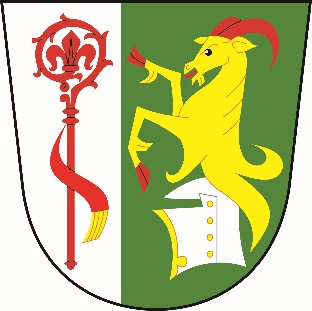 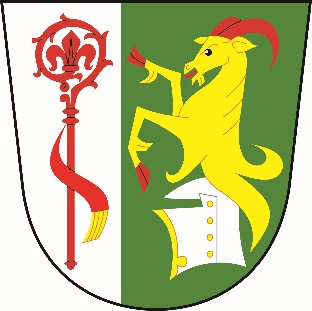 	fa. MID	pi. Šubrtová	Dolní Stakory dne 30.1.2024Věc: Úprava rozpočtu č. 1/2024Rozpočtové příjmyParagraf	Položka	Úprava	Po úpravě rozpočtu		4112	-2.400	62.400Rozpočtové výdajeParagraf	Položka	Úprava	Po úpravě rozpočtu2141		13.985	13.9853111		20.000	20.0006112		30.000	30.0006320		10.000	10.000FinancováníParagraf	Položka	Úprava	Po úpravě rozpočtu		8118	-360.000	-360.000S pozdravemM.OndráčekOU Dolní Stakory	